Ароза.Растение: растение средней энергии роста, компактное. Урожайность высокая. Сорт неремонтантный, но в некоторые годы даёт второй урожай. Цветки сорта очень богаты пыльцой и являются хорошим опылителем для других сортов. Ягоды: имеют коническую или реже усечённо-коническую форму и ярко-красный цвет в полном созревании. Они выше среднего размера, с очень плотной мякотью, очень привлекательны и обладает хорошими органолептическими характеристиками.Время сбора урожая: в средние сроки, период сбора урожая длительный. Сбор начинается одновременно со стандартным среднеспелым сортом Эльсанта.Важно: плоды очень плотные, созревают медленно, сбор следует производить один раз в неделю. Сорт мало чувствителен в целом к болезнями листьев и, в частности, к мучнистой росе. Хорошо растёт на почвах бедных органическим веществом, но здесь чаще поражается мучнистой росой и антракнозом. Подходит для выращивания в туннелях, в открытом грунте, для гидропонной культуры.Ягоды собирают полностью зрелыми. Они долго хранятся без признаков порчи. Идеально подходят для дальних перевозок.Оригинал публикации: http://www.mazzonigroup.com/Arosa/vivai_mazzoni/ENG/M-MPRIN-M0009-M0902-S0015-SV002/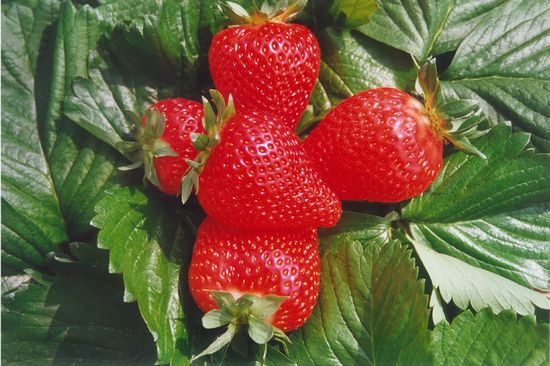 